Форвардер Ponsse Elk , 2008г. выпуска, заводской номер 0140215, Обременения: отсутствуют. Место ознакомления с имуществом: Республика Карелия, г. Сегежа, ул. Мелентьевой, д.1, (8142) 595-501.Начальная цена лота: 7 468 600,00 руб. (в т.ч. НДС – 1 139 277,97), сумма задатка: 746 860,00 руб. 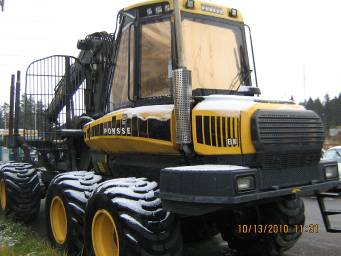 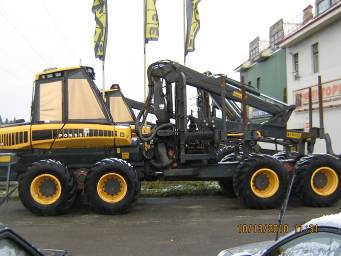 ГабаритыГабаритыДлина:Регулируемое расширение 9150—9670 мм + Ширина:с шинами 710, 2810—2960 мм Транспортная высота:Дорожный просвет:Транспортный вес:8 колес:  ()ГрузоподъемностьГрузоподъемностьГрузоподъемность:Площадь поперечного сечения 
грузового пространства:4,5—5,0 м2Длина грузового пространства:4200—5500 ммДвигательДвигательМодель:MB OM904LAМощность:129 кВт (. с.)Крутящий момент:675 НмТяговое усилие:170 кНЕмкость топливного бака:ТрансмиссияТрансмиссияГидростатическая механическая трансмиссия
2 скоростных режима вперед и назад 
Автоматический привод с системой электронного управления,
Отключение заднего приводаБлокировка дифференциала:Механическая на обеих осяхМанипуляторМанипуляторТип:PONSSE K70+, PONSSE K90Вылет стрелы:K90     7,8 м (модель M) /  (модель M)Момент подъема:K90: 124 кНмМомент качания:K90: 30 кНмУгол поворота:360°ЗахватЗахватМодельPONSSE 